Заявка на изготовление секции-сборки ТЭН1. Наименование организации:2. Контактное лицо:   3. Электронная почта:  4. Телефон: 5. Конструкция нагревателя, форма5.1. Впишите форму ТЭН с размерами, выбрав из представленных вариантов, или предложите свою, прикрепив файл с чертежом, эскизом или описанием к форме заявки на сайте: Пример заполнения: Ф2  R-30  B-100  M-70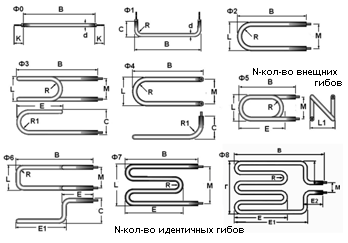 5.2. При наличии прикрепите к форме заявки эскиз общего фланца, общей пластины, материал и размеры - наличие трубки для датчика температуры, наличие заземления и проч. элементов5.3. Укажите развернутую длину, мм:6.Нагреваемая среда для эксплуатации ТЭН, выделите цветом или подчеркните:вода, слабый раствор щелочей и кислотвоздух, смеси газов (спокойная газовая среда)движущаяся газовая среда (скорость <6м/c)движущаяся газовая среда (скорость 6м/c)тяжеловязкие масла (битум)средневязкие масла              растительные маслалитейные формы, пресс-формы        легкоплавкие металлыщелочи, щелочно-селитровая смесь        селитра (двойная оболочка тэн)агрессивная среда (наружная трубка-фторопласт)другая нагреваемая среда – указать:7.Заделка контактного стержня (холодная часть ТЭН), мм, выделите цветом или подчеркните:A-40  B-65 C-100D-125E-160F-250G-400H-630 другой размер, указать:8.Диаметр ТЭН, мм, выделите цветом или подчеркните:6,57,4  8,0 8,51012 - с трубкой фторопласт   13   16 18,5- двойная оболочка-ст/нер   нер/нер   нер/нер цел.тян9. Материал оболочки ТЭН, выделите цветом или подчеркните:углеродистая стальнержавеющая стальнержавеющая сталь цельнотянутая10.Напряжение, В, выделите цветом или подчеркните:12     24     36     42     48     60     127     220     380     другое, указать:11. Крепежные элементы нагревателя: пластина, штуцер, втулки, гайки, шайбы и другое… (см. типоразмер по каталогу или предложите свои размеры, материал, если имеется отступ крепежа от торца ТЭН, укажите его длину, при необходимости прикрепите файл с чертежом, эскизом или описание к форме заявки на сайте): 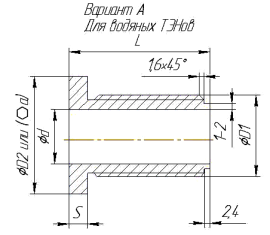 12.Контактная группа дляТЭН, укажите резьбовая шпилька М3  М4  М5  М6 с размером, контакт (лепесток) изолированный  провод- длина, усиленный вывод (накрутка) на конт. стержень, другой вид конт. группы: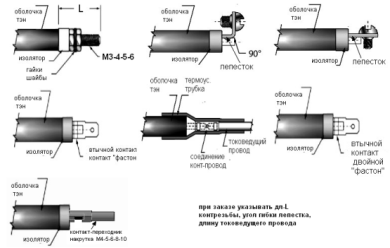 14. Количество ТЭН, шт.:   15. Дополнительная информация: После заполнения прикрепите заявку к форме на сайте. Вы можете также прикрепить чертежи, эскизы, дополнительное описание, а также реквизиты вашей компании.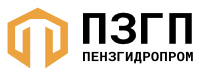 Общество с ограниченной ответственностью «Пензгидропром» (ООО «ПЗГП»)Юридический адрес: 440028, Пензенская область, г. Пенза, ул. Строителей, д. 2, оф. 226Телефон: +7 (8412) 29-41-57Эл. почта: info@pzgp.ru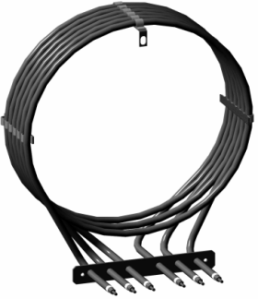 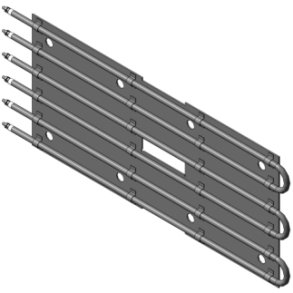 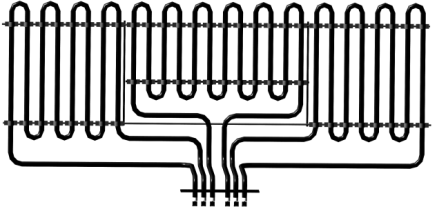 